24.2.21Maths Meeting 2Pre Key StageL.I: To order numbers up to 20.SC. I can order numbers up to 20.Cut and stick the numbers in the correct order.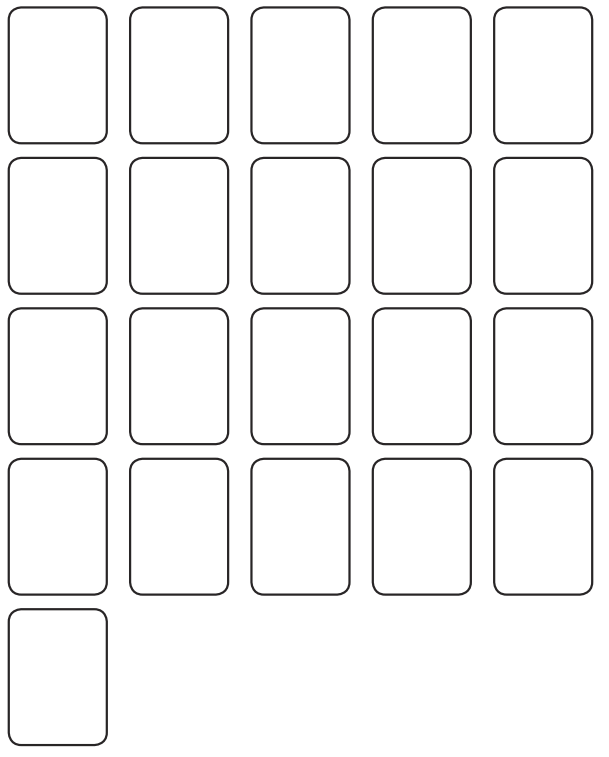 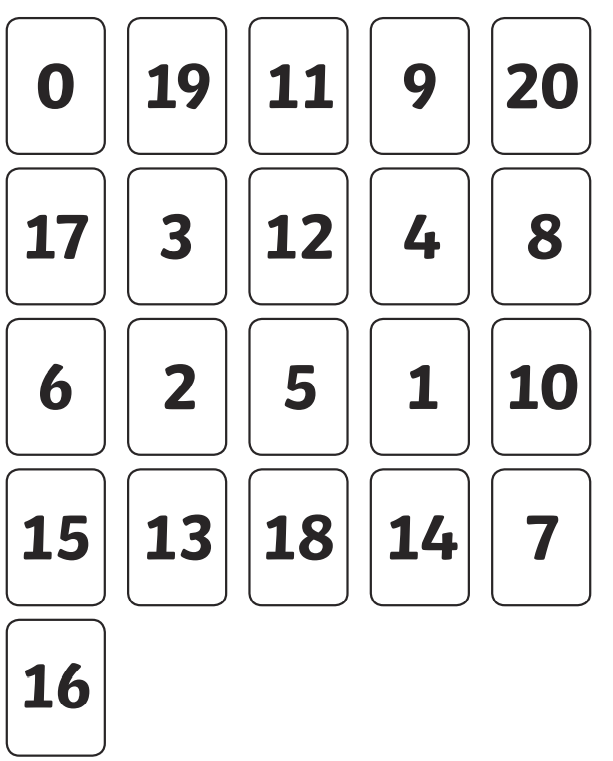 